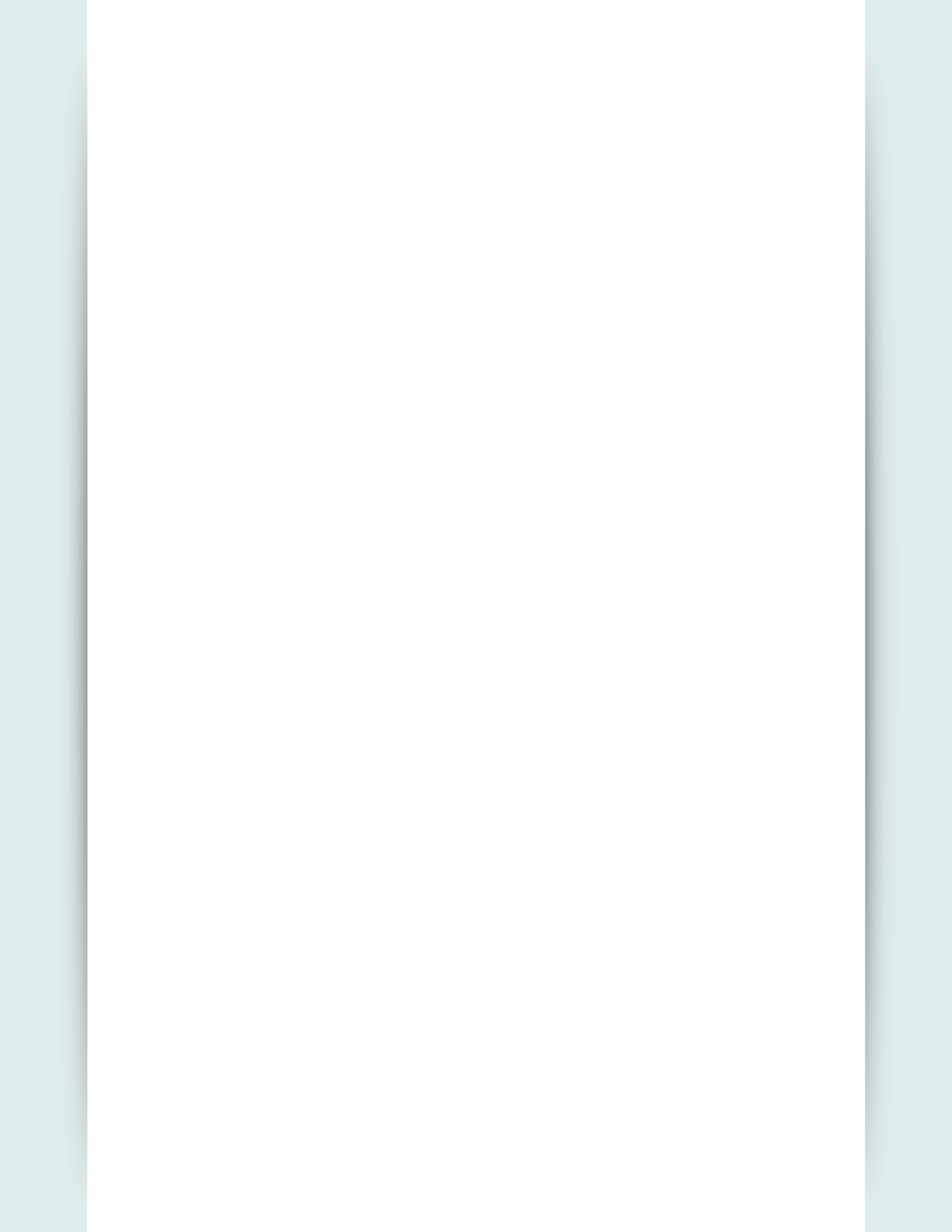 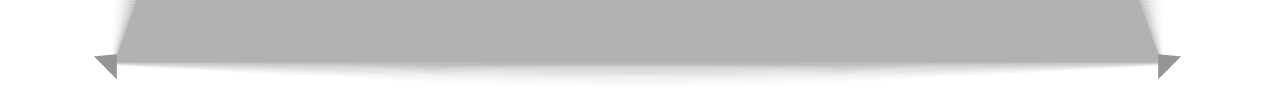 Emergency contactsPrimary care physicianPsychiatristOther mental health professionals (therapist, case manager, psychologist, etc.)25NAVIGATING A MENTAL HEALTH CRISIS | A NAMI resource guide for those experiencing a mental health emergencyAllergies to medications:Psychiatric medications that caused severe side effects:Major medical illnesses:Major medical procedures (ex: surgeries, MRI, CT scan)26NAVIGATING A MENTAL HEALTH CRISIS | A NAMI resource guide for those experiencing a mental health emergencyDiagnosis:Psychiatric hospitalizations:27NAVIGATING A MENTAL HEALTH CRISIS | A NAMI resource guide for those experiencing a mental health emergency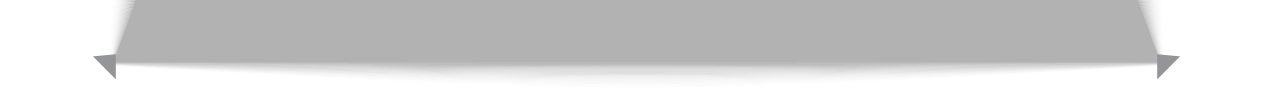 28NAVIGATING A MENTAL HEALTH CRISIS | A NAMI resource guide for those experiencing a mental health emergencyIf we need help from professionals, we will follow these steps (include how the children and other vulnerable family members will be taken care of):When will we think about going to the hospital? What type of behavior would make us consider doing this?When will we think about calling 911? What type of behavior would make us consider doing this?29NAVIGATING A MENTAL HEALTH CRISIS | A NAMI resource guide for those experiencing a mental health emergencyThe person with the mental health condition and the family should talk together and agree on the following parts of their plan:How do we know the symptoms are returning? List signs and symptoms of relapse:When the symptoms on line 1 appear, we will:When the symptoms on line 2 appear, we will:When the symptoms on line 3 appear, we will:When will we think about going to the hospital? What type of behavior would make us consider doing this?When will we think about calling 911? What type of behavior would make us consider doing this?30NAVIGATING A MENTAL HEALTH CRISIS | A NAMI resource guide for those experiencing a mental health emergencyName:	Phone:Relationship:Relationship:Pharmacy:	Phone:Location:Name:	Phone:Office address:Name:	Phone:Office address:Name:	Phone:Type of mental health professional:Office address:Name:	Phone:Type of mental health professional: Office address:		 Name:	Phone:Medication	ReactionMedication	ReactionMedication	ReactionDate ofReason forName of facilityDate ofadmissionhospitalizationdischargeDatePhysicianMedicationDosageDateprescribeddiscontinuedEmergency resource 1:Phone:	Cell phoneEmergency resource 2:Phone:	Cell phone:1.2.3.♦♦♦♦♦♦♦♦♦